A contar y escuchar historias: mitos y leyendas.COMPARTIENDO NUESTRAS EXPERIENCIASNos ubicamos en el lugar de la casa donde acostumbramos reunirnos con frecuencia a compartir y conversar.Dialogamos alrededor de la siguiente pregunta:¿Hemos tenido sustos o espantos en la finca, que no hemos sabido como explicarlos?Compartimos algunos de estos sustos o espantos.Respondemos: ¿Creemos que los sustos o espantos que compartimos son mitos o leyendas? ¿Por qué?APRENDAMOS JUNTOSUno de los integrantes de la familia lee el siguiente texto y los demás escuchamos con mucha atención.El mito es un relato que narra hechos maravillosos cuyos protagonistas son personajes sobrenaturales (Dioses, monstruos héroes). La leyenda es una narración de un suceso con parte de la realidad y parte fantasiosa.Un ejemplo de una leyenda colombiana es el “Tirapiedras”, el cual aparece por los llanos orientales y deambula por las montañas de la región asustando a los caminantes nocturnos.Un mito conocido en la región es el Duende, del cual dicen que cuando se enamora de una muchacha, se le mete a la casa para molestarla. Lanza piedras a la casa como si lloviera con terrones. También dicen que invita a los niños a jugar con él en medio del bosque hasta altas horas de la noche. Cuando los padres encuentran a su hijo, lo encuentran arañado, sucio, con mucha hambre y con alergia en todo el cuerpo.RESOLVEMOS PROBLEMAS Y SITUACIONESOrganizamos la noche de los mitos y las leyendas, para ello:Seleccionamos el día y la hora.Preparamos una merienda para compartir en la noche de los mitos y las leyendas.Cada integrante de la familia comparte un mito o una leyenda; los demás escuchamos con mucha atención.Al finalizar dialogamos sobre las enseñanzas que nos dejaron los mitos y las leyendas compartidas.APLIQUEMOS LO APRENDIDOInvitamos a una familia vecina a que participe en la noche de los mitos y las leyendas; para ello:Definimos el día y la hora.Proponemos que cada familia prepare un mito y una leyenda, para compartirla en el encuentro.Preparamos una merienda para compartir en la noche de los mitos y las leyendas.Compartimos los mitos y las leyendas preparados.CÓMO NOS FUE:Dialogamos en familia sobre lo que más nos gustó de las noches de los mitos y leyendas realizadas.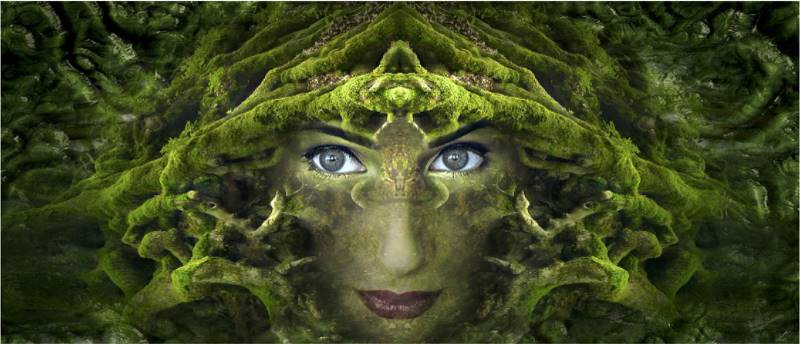 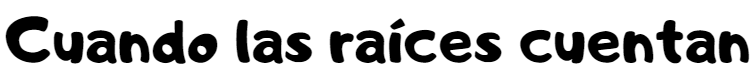 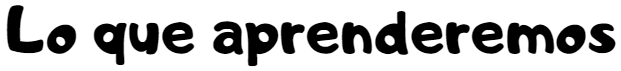 